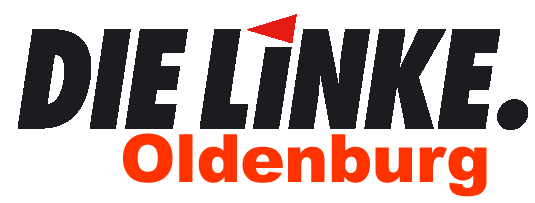 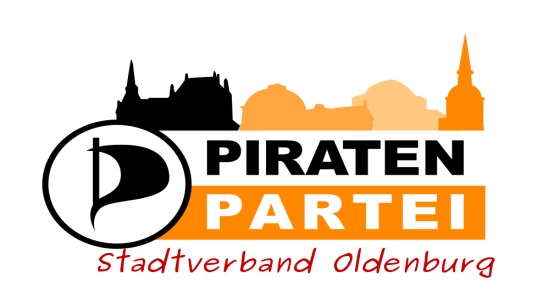 Gruppe Die Linke./ Piratenpartei                                                                  Markt 1,  26122 Oldenburglinksfraktion@stadt-oldenburg.de                                     Jan-Martin Meyer jan.martin.meyer@gmail.comTel: 0441/235 3664,  Tel: 0441/235 2815,  Fax: 0441/235 3636	An denOberbürgermeisterder StadtMarkt 126122 Oldenburg 									18.10.2018Sehr geehrter Herr Krogmann,die Gruppe Die Linke./ Piratenpartei stellt zur nächsten Sitzung des Rates, desAllgemeinausschusses und des Verwaltungsausschusses den Antrag denTagesordnungspunktSachgrundlose Befristung von Arbeitsverhältnissen bei der Stadtzu behandeln.Hierzu stellen wir den folgenden Antrag.Der Rat beschließt nach § 58 Abs. 1 Nr. 2 Nds.KommunalVerfG die folgendeVerwaltungsrichtlinie:1. Die Verwaltung der Stadt Oldenburg wird ab sofort von der gesetzlichen Möglichkeitnach § § 14 Abs. 2 und 3 des Teilzeit- und Befristungsgesetz sachgrundlose befristeteArbeitsverhältnisse zu vereinbaren keinen Gebrauch mehr machen.2. Die Verwaltung wirkt in den von ihr beeinflussten städtischen und sonstigenUnternehmen darauf hin in Zukunft gem. Ziff. 1 zu verfahren.Begründung:Das Teilzeit- und Befristungsgesetz enthält immer noch die Möglichkeit, dass Arbeitgebereine neue Beschäftigung mit einem befristeten Arbeitsverhältnis zu begründen, ohne diessachlich begründen zu müssen. Diese Regelung hat dazu geführt, dass sich die Unsitteder sachgrundlos befristeten Arbeitsverhältnisse erheblich ausgebreitet hat. Auch die StadtOldenburg hat kürzlich erst eine neue Stelle für eine Aufgabe, die an sich immer anstehtund eine unbefristete Stelle erfordert, ein solches prekäres Beschäftigungsverhältnisbegründet.Hierbei muss berücksichtigt werden, dass nach den bestehenden Gesetzen und demTVÖD Neueinstellungen ja immer mit einer Probezeit verbunden sind, innerhalb der derArbeitgeber kündigen kann, ohne dafür Gründe nennen zu müssen. Die Probezeit beträgtnach § 2 Abs. 4 TVÖD längstens sechs Monate. Wenn dann noch zusätzlich einsachgrundloses befristetes Arbeitsverhältnis dem eigentlich notwendigen unbefristetenArbeitsverhältnis vorgeschaltet wird, läuft dies praktisch auf eine zweite Probezeit hinaus.Für die neu eingestellten Beschäftigten führt dies zu erheblichen Unsicherheiten und zugroßen Problemen bei der Lebensplanung, also der Entscheidung Wohnverhältnisse inOldenburg zu begründen oder z.B. eine Familie zu gründen. Dafür brauchen dieBeschäftigten Verlässlichkeit.Es liegt in Zeiten des Fachkräftemangels in bestimmten Bereichen auch im Interesse derStadt qualifizierte Arbeitskräfte zu binden und nicht mit sachgrundlosenBeschäftigungsverhältnissen zu verunsichern.Hans-Henning AdlerFraktionsvorsitzender